Nom : _______________Bloc : _____Paquet de Révision : La Révolution Américaine1) Comment est-ce que le traité de Paris de 1763 a influencé les territoires en Amérique? 2) Qu’est-ce que la Proclamation Royale de 1763 a fait à la population française?3)  Mettez les actes en ordre : l’acte de Townshend, l’acte de sucre, l’acte de thé, l’acte de timbre.4)  Décrivez chaque acte en une phrase. a)b)c) d)5) L’image est un exemple de quoi? 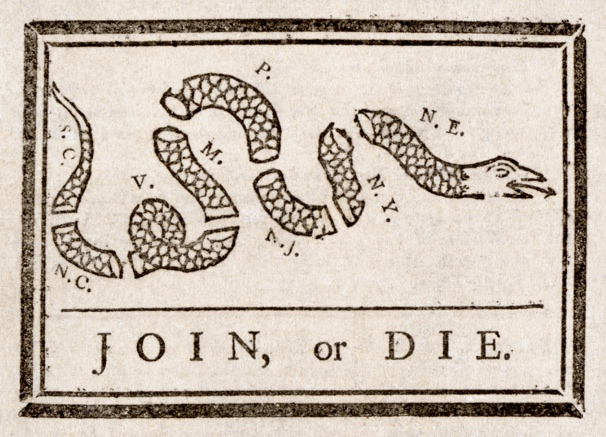 6) C’est quoi/qui les fils de liberté? 7) Qu’est-ce que c’est la différence entre les loyalistes et la propagande?  8) C’est quoi la guerre d’indépendance?  9)  Qu’est-ce que c’est le pamphlet de Thomas Paine?10) En 10 phrases, écrivez un résumé simplifié de la Révolution américaine. À la fin assurez que vous écrivez pourquoi la révolution est importante. ________________________________________________________________________________________________________________________________________________________________________________________________________________________________________________________________________________________________________________________________________________________________________________________________________________________________________________________________________________________________________________________________________________________________________________________________________________________________________________________________________________________________________________________________________________________________________________________________________________________________________________________________________________________________________________________________________________________________________________________________________________________________________________________________________________________________________________________________________________________________________________________________________________________________________________________________________________________________________________________________________________________________________________________________________________________________________________________________________________________________________________________________________________________________________________________________________________________________________________________________________________________________________________________________________________________________________________________________________________________________________________________________________11) Remplissez le tableau. Élément des révolutionsDéfinitionExemple de la Révolution AméricaineL’élite dissidenteDes hommes éduqués et politiquement motivés organisent le congrès continental. Cela mène au changement/à la révolution.La frustration collectiveLes actes (de sucre, timbre, etc.) ET qu’ils ne sont pas représenter. La motivation partagéeUnifie les gens car ils ont la même raison de se rebeller.L'incapacité du gouvernement à répondre aux besoins de sa population.